Муниципальное бюджетное общеобразовательное учреждение                         Новониколаевская  средняя     общеобразовательная школаПЛАНКОРРЕКЦИОННО-РАЗВИВАЮЩИХ ЗАНЯТИЙВ РАМКАХ РЕАЛИЗАЦИИ ФГОС  ООО ДЛЯ ОБУЧАЮЩИХСЯ С ОВЗМУНИЦИПАЛЬНОГО БЮДЖЕТНОГО ОБЩЕОБРАЗОВАТЕЛЬНОГО УЧРЕЖДЕНИЯ НОВОНИКОЛАЕВСКОЙ СРЕДНЕЙ ОБЩЕОБРАЗОВАТЕЛЬНОЙ ШКОЛЫ НА  2023-2024 УЧЕБНЫЙ ГОДПлан коррекционно-развивающих занятий составлен в соответствии сФедеральным законом от 29 декабря 2012 года № 273-ФЗ «Закон об образовании в Российской Федерации»,Федеральным законом от 24.11.1995 № 181-ФЗ «О социальной защите инвалидов в Российской Федерации»,приказом Минобрнауки России от 30.08.2013 № 1015 «Об утверждении Порядка организации	и	осуществления		образовательной	деятельности	по	основным общеобразовательным   программам	– образовательным программам начального общего, основного общего и среднего общего образования»,приказом Минобрнауки России от 19.12.2014 № 1598 «Об утверждении федерального государственного образовательного стандарта начального общего образования обучающихся с ограниченными возможностями здоровья»,приказом Минобрнауки России от 09.11.2015 № 1309 "Об утверждении Порядка обеспечения условий доступности для инвалидов объектов и предоставляемых услуг в сфере образования, а также оказания им при этом необходимой помощи",СанПиН 2.4.2.2821-10 «Санитарно-эпидемиологические требования к условиям и организации обучения в общеобразовательных учреждениях», СанПиН 2.4.2.3286-15«Санитарно-эпидемиологические требования к условиям и организации обучения и воспитания в организациях, осуществляющих образовательную деятельность по адаптированнымКоррекционно –развивающие занятияРаспределение часов, предусмотренных на внеурочную деятельность, осуществляется следующим образом: недельная нагрузка – 10 часов, из них 5 часов отводится на проведение коррекционных занятий. Количество часов в неделю указывается на одного учащегося. Коррекционно-развивающие занятия проводятся в течение учебного дня и во внеурочное время.Часы коррекционно-развивающей области, которые проводятся в течение учебного дня, не входят в максимальную нагрузку.В соответствии с ФГОС ООО обучающихся с ОВЗ на коррекционную работу отводится не менее 5 часов в неделю на одного обучающегося в зависимости от его потребностей.Коррекционно-развивающая область учебного плана решает задачи:- продолжение целенаправленной работы по коррекции и развитию психических процессов, эмоциональной и когнитивной сфер, обеспечивающих	усвоение	обучающимися  образовательной программы (на основе применения методов и приемов, форм обучения, способствующих повышению работоспособности, активизации учебной деятельности);отслеживание результативности обучения и динамики развития обучающимися Формы организации образовательного процесса, чередование учебной и внеурочной деятельности в рамках реализации  АООП ООО определяет организация.В целях обеспечения индивидуальных потребностей обучающихся с ОВЗ часть Учебного плана, формируемая участниками образовательных отношений, предусматривает:-учебные занятия для углубленного изучения отдельных обязательных учебных предметов; учебные занятия, обеспечивающие различные интересы обучающихся с ОВЗ, в том числе этнокультурные;- увеличение	учебных	часов,	отводимых	на изучение отдельных	учебных	предметов обязательной части;- введение учебных курсов, обеспечивающих удовлетворение	особых образовательных потребностей обучающихся с ОВЗ и необходимую коррекцию недостатков в психическом и (или) физическом развитии;-введение учебных курсов для факультативного изучения отдельных учебных предметов. Часть Учебного плана, формируемая участниками образовательных отношений, включает часы на внеурочную деятельность ( не более 10 часов в неделю), предназначенные для реализации направлений внеурочной деятельности (не более 5 часов в неделю), и часы на коррекционно- развивающую область (не менее 5 часов в неделю).В соответствии с ФГОС  ООО обучающихся с ОВЗ на коррекционную работу отводится не менее 5 часов в неделю на одного обучающегося в зависимости от его потребностей.Коррекционно-развивающая область учебного плана решает задачи:продолжение целенаправленной работы по коррекции и развитию психических процессов, эмоциональной	и	когнитивной	сфер,	обеспечивающих	усвоение	обучающимися образовательной программы (на основе применения методов и приемов, форм обучения, способствующих повышению работоспособности, активизации учебной деятельности);отслеживание результативности обучения и динамики развития обучающимися.Планируемые результаты внеурочной деятельностиВнеурочная деятельность направлена, в первую очередь, на достижение планируемых результатов освоения соответствующей основной образовательной программы школы начального, основного общего образования. Модель организации внеурочной деятельности описывает инструменты достижения этих результатов.Классификация результатов внеурочной деятельности:уровень результатов – приобретение социальных знаний. первичного понимания социальной реальности и повседневной жизни.уровень результатов – получение опыта переживания и позитивного отношения к базовым ценностям общества.уровень результатов – получение опыта самостоятельного общественного действия Результаты первого уровня (приобретение школьником социальных знаний, понимания социальной реальности и повседневной жизни):приобретение школьниками знаний об этике и эстетике повседневной жизни человека; о принятых в обществе нормах поведения и общения; об основах здорового образа жизни; об истории своей семьи и Отечества; о русских народных играх; о правилах конструктивной групповой работы: об основах разработки социальных проектов и организации коллективной творческой деятельности; о способах самостоятельного	поиска,	нахождения	и обработки	информации;	о	правилах	проведения исследования.Результаты второго уровня (формирование позитивного отношения школьника к базовым ценностям нашего общества и к социальной реальности в целом):развитие ценностных отношений школьника к родному Отечеству, родной природе и культуре, труду, знаниям, своему собственному здоровью и внутреннему миру.Результаты третьего уровня (приобретение школьником опыта самостоятельного социального действия):школьник может приобрести опыт исследовательской деятельности; опыт публичного выступления; опыт самообслуживания, самоорганизации и организации совместной деятельности с другими детьми.Достижение всех трех уровней результатов внеурочной деятельности будет свидетельствовать об эффективности работы по реализации модели внеурочной деятельности.Планируемые результаты освоения обучающимися с ЗПР  АООП ОООРезультаты освоения программы коррекционной работы отражают сформированность социальных (жизненных) компетенций, необходимых для решения практико-ориентированных задач и обеспечивающих становление социальных отношений обучающихся с ЗПР в различных средах:- развитие адекватных представлений о собственных возможностях, о насущно необходимом жизнеобеспечении, проявляющееся:в умении различать учебные ситуации, в которых необходима посторонняя помощь для еѐ разрешения, с ситуациями, в которых решение можно найти самому;в умении обратиться к учителю при затруднениях в учебном процессе, сформулировать запрос о специальной помощи;в умении использовать помощь взрослого для разрешения затруднения, давать адекватную обратную связь учителю: понимаю или не понимаю;в умении написать при необходимости SMS-сообщение, правильно выбрать адресата (близкого человека), корректно и точно сформулировать возникшую проблему.-овладение социально-бытовыми умениями, используемыми в повседневной жизни, проявляющееся: в расширении представлений об устройстве домашней жизни, разнообразии повседневныхбытовых дел, понимании предназначения окружающих в быту предметов и вещей;в умении включаться в разнообразные повседневные дела, принимать посильное участие; в адекватной оценке своих возможностей для выполнения определенных обязанностей вкаких-то областях домашней жизни, умении брать на себя ответственность в этой деятельности;в расширении представлений об устройстве школьной жизни, участии в повседневной жизни класса, принятии на себя обязанностей наряду с другими детьми;в умении ориентироваться в пространстве школы и просить помощи в случае затруднений, ориентироваться в расписании занятий;в умении включаться в разнообразные повседневные школьные дела, принимать посильное участие, брать на себя ответственность;в стремлении участвовать в подготовке и проведении праздников дома и в школе.-овладение навыками коммуникации и принятыми ритуалами социального взаимодействия, проявляющееся:в расширении знаний правил коммуникации;в расширении и обогащении опыта коммуникации ребѐнка в ближнем и дальнем окружении, расширении круга ситуаций, в которых обучающийся может использовать коммуникацию каксредство достижения цели;в умении решать актуальные школьные и житейские задачи, используя коммуникацию как средство достижения цели (вербальную, невербальную);в умении начать и поддержать разговор, задать вопрос, выразить свои намерения, просьбу, пожелание, опасения, завершить разговор;в умении корректно выразить отказ и недовольство, благодарность, сочувствие и т.д.; в умении получать и уточнять информацию от собеседника;в освоении культурных форм выражения своих чувств.-способность к осмыслению и дифференциации картины мира, ее пространственно-временной организации, проявляющаяся:в расширении и обогащении опыта реального взаимодействия обучающегося с бытовым окружением, миром природных явлений и вещей, расширении адекватных представлений об опасности и безопасности;в адекватности бытового поведения обучающегося с точки зрения опасности (безопасности) для себя и для окружающих; сохранности окружающей предметной и природной среды;в расширении и накоплении знакомых и разнообразно освоенных мест за пределами дома и школы: двора, дачи, леса, парка, речки, городских и загородных достопримечательностей и других.в расширении представлений о целостной и подробной картине мира, упорядоченной в пространстве и времени, адекватных возрасту ребѐнка;в умении накапливать личные впечатления, связанные с явлениями окружающего мира;в умении устанавливать взаимосвязь между природным порядком и ходом собственной жизни в семье и в школе;в умении устанавливать взаимосвязь общественного порядка и уклада собственной жизни в семье и в школе, соответствовать этому порядку.в развитии любознательности, наблюдательности, способности замечать новое, задавать вопросы;в развитии активности во взаимодействии с миром, понимании собственной результативности;в накоплении опыта освоения нового при помощи экскурсий и путешествий;в умении передать свои впечатления, соображения, умозаключения так, чтобы быть понятым другим человеком;в умении принимать и включать в свой личный опыт жизненный опыт других людей; в	способности взаимодействовать с другими людьми, умении делиться своимивоспоминаниями, впечатлениями и планами.-способность к осмыслению социального окружения, своего места в нем, принятие соответствующих возрасту ценностей и социальных ролей, проявляющаяся:в знании правил поведения в разных социальных ситуациях с людьми разного статуса, с близкими в семье; с учителями и учениками в школе; со знакомыми и незнакомыми людьми;в освоение необходимых социальных ритуалов, умении адекватно использовать принятые социальные ритуалы, умении вступить в контакт и общаться в соответствии с возрастом, близостью и социальным статусом собеседника, умении корректно привлечь к себе внимание, отстраниться от нежелательного контакта, выразить свои чувства, отказ, недовольство, благодарность, сочувствие, намерение, просьбу, опасение и другие.в освоении возможностей и допустимых границ социальных контактов, выработки адекватной дистанции в зависимости от ситуации общения;в умении проявлять инициативу, корректно устанавливать и ограничивать контакт;в умении не быть назойливым в своих просьбах и требованиях, быть благодарным за проявление внимания и оказание помощи;в умении применять формы выражения своих чувств соответственно ситуации социального контакта.Результаты специальной поддержки освоения  АООП ООП отражают :способность усваивать новый учебный материал, адекватно включаться в классные занятия и соответствовать общему темпу занятий;способность использовать речевые возможности на уроках при ответах и в других ситуациях общения, умение передавать свои впечатления, умозаключения так, чтобы быть понятым другим человеком, умение задавать вопросы;способность к наблюдательности, умение замечать новое;овладение эффективными	способами	учебно-познавательной и предметно-практической деятельности;стремление к активности и самостоятельности в разных видах предметно-практической деятельности;умение ставить и удерживать цель деятельности; планировать действия; определять и сохранять способ действий; использовать самоконтроль на всех этапах деятельности; осуществлять словесный отчет о процессе и результатах деятельности; оценивать процесс и результат деятельности;сформированные в соответствии с требованиями к результатам освоения  АООП ООО предметные, метапредметные и личностные результаты;сформированные в соответствии АООП ООО универсальные учебные действия.требования к результатам освоения программы коррекционной работы конкретизируются применительно к   каждому   обучающемуся   с   ЗПР	в соответствии с	его потенциальными возможностями и особыми образовательными потребностями.Планируемые результаты коррекционно-развивающего занятияу ученика будут сформированы:внутренняя позиция обучающегося, адекватная мотивация учебной деятельности, включая учебные и познавательные мотивы, ориентация на моральные нормы и их выполнение. умение школьников ориентироваться в социальных ролях и межличностных отношениях (умения соотносить поступки и события с принятыми этическими принципами, владеть коммуникативными основами, регулирующими общение детей и взрослых; а также детей между собой).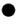 ценностно-смысловая ориентация (способность ценить мир природы и человеческих отношений, умение выделять нравственный аспект поведения героев текста и сквозных героев учебника, способность оценить содержание учебного материала, исходя из социальных и личностных ценностей, умение сделать личностный моральный выбор)базовые историко-культурные представления и гражданская идентичность школьников - формирование базовых эстетических ценностей (эстетических переживаний, эстетического вкуса, представления о красоте и целостности окружающего мира) происходит не только на материале всех вышеперечисленных литературных текстах, но и на основе заданий, входящих в линию работы с живописными произведениями.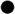 опыт нравственных и эстетических переживаний (осуществляется с помощью вопросов и заданий, цель которых опереться на социальный и личностный опыт ребѐнка).метапредметные умение использовать язык с целью поиска необходимой информации в различных источниках для решения учебных задач; способность ориентироваться в целях, задачах, средствах и условиях общения; умение выбирать адекватные языковые средства для успешного решения коммуникативных задач (диалог, устные монологические высказывания, письменные тексты) с учетом особенностей разных видов речи, ситуаций общения; понимание необходимости ориентироваться на позицию партнера, учитывать различные мнения и координировать различные позиции всотрудничестве с целью успешного участия в диалоге; стремление к более точному выражению собственного мнения и позиции; умение задавать вопросы.Планируемые результаты коррекционно-развивающих занятий  программ обеспечивают достижения следующих результатов освоения АООП ООО: личностные результаты:овладение начальными навыками адаптации в динамично изменяющемся и развивающемся мире;принятие и освоение социальной роли обучающегося, развитие мотивов учебной деятельности и формирование личностного смысла учения;позитивный образа «я»;знания об окружающей действительности, способствующих улучшению социальных навыков;развитие этических чувств, доброжелательности и эмоционально-нравственной отзывчивости, понимания и сопереживания чувствам других людей.метапредметные результаты:коммуникативные:-умение владеть средствами общения;-умение устанавливать позитивные взаимоотношения с окружающими: выслушивать товарищей, корректно выражать свое отношение к собеседнику;-умение договариваться о распределении функций и ролей в совместной деятельности;-развернутая монологическая и диалогическая речь, умение правильно и последовательно излагать свои мысли, соблюдая правила построения сообщения.познавательные:улучшение качества понимания инструкции (с уточнением, но без наглядного показа), возможность осуществлять последовательные действия на основе словесной инструкции (графический диктант);способность ориентироваться в схеме тела, пространстве, используя графический план и на листе бумаги, понимать словесные обозначения пространства;называние пальцев рук и их взаиморасположения;способность ориентироваться во времени суток, соотнося собственную деятельность со временем, понимать словесные обозначения времени;возможность осуществлять перцептивную классификацию объектов, соотносить предметы с сенсорными эталонами;возможность концентрации и произвольного удержания внимания;способность концентрироваться на запоминаемом материале и удерживать в оперативной памяти более пяти единиц запоминаемого;способность воспроизводить требуемое пространственное соотношение частей объекта (сложение разрезной картинки, геометрические мозаики, конструкции из строительного материала, кубики коосса и т.п.);способность к установлению сходства и различий, простых закономерностей на наглядно представленном материале;возможность приходить к простому умозаключению и обосновывать его;способность к вербализации своих действий;способность осознавать свои затруднения, обращаясь за помощью;способность решать учебно-познавательные задачи не только в действенном, но и в образном или частично в умственном плане.регулятивные:формирование осознания необходимости прилагать усилия для полноценного выполнения заданий;-формирование дифференцированной самооценки (постарался-не постарался, справился – не справился);формирование умения составлять программу действий (возможно совместно со взрослым);формирование умения соотносить полученный результат с образцом, исправляя замеченные недочеты (у соседа, у себя);формирование способности задерживать непосредственные импульсивные реакции, действовать в плане заданного, не отвлекаясь на посторонние раздражители;способность относительно объективно оценивать достигнутый результат деятельности;способность давать словесный отчет о проделанной работе с помощью взрослого или по представленной взрослым схеме, по заданной последовательности;формирование способности к переносу полученных навыков на реальную учебную деятельность. предполагаемые результаты: данная программа развивает произвольность действий, помогает снизить уровень тревожности, формирует эмоционально-позитивное настроение, активизирует познавательное	развитие,	совершенствует	навыки	учебной деятельности:	произвольности, самоконтроля и самооценки, умение планировать.предметные результаты освоения учебного предметапонимание обращенной речи и смысла доступных невербальных графических знаков (рисунков, фотографий, пиктограмм и других графических изображений), неспецифических жестововладение навыком вступать в контакт, поддерживать и завершать его, используя традиционные (вербальные) и альтернативные средства коммуникации, соблюдая общепринятые правила поведенияумение пользоваться доступными средствами коммуникации в практике экспрессивной и импрессивной речи для решения соответствующих возрасту житейских задач;умение использовать предметы для выражения мыслей;использование доступных жестов для передачи сообщения;понимание слов, обозначающие объекты и явления природы, объекты рукотворного мира и деятельность человека;умение использовать усвоенный словарный и фразовый материал в коммуникативных ситуациях;обучение глобальному чтению в доступных ребенку пределах;формирование навыка понимания смысла узнаваемого слова; копирование с образца отдельных буквформирование устойчивой мотивации к выполнению заданий;формирование и развитие целенаправленных действий;развитие планирования и контроля деятельности;развитие способности применять полученные знания для решения новых аналогичных задач. базовые учебные действия. ОСОБЕННОСТИ РЕАЛИЗАЦИИ ЧАСОВ ВНЕУРОЧНОЙ ДЕЯТЕЛЬНОСТИПринято на заседании                                       Педагогического совета школы                       «01» августа 2023 г.                                     Протокол №1                                                                       УтвержденоДиректор МБОУ Новониколаевской сош                      Мышак Н.В. Приказ №68 от «31» августа 23г.                                                                                                  Направление коррекционно-развивающих занятийКоличество часов годКлассы Продолжительность занятийРаспределение часов Формы организацииДни недели проведенияФИО педагога внеурочной деятельностиКоррекционно-развивающие занятия, направленные на развитие мотивационной сферы, интеллектуальных и творческих способностей и качеств личности  34535 мин1 час в неделюИндивидуальные и групповые занятияВторникКокобелян С.Г.Коррекционно-развивающие занятия, направленные на развитие сенсорно-перцептивных, познавательных процессов и произвольной сферы34535 мин1 час в неделюИндивидуальные и групповые занятиясредаПашко О.С.Коррекционно-развивающие занятия, направленные на развитие мнемической и мыслительной деятельности34535 мин1 час в неделюИндивидуальные и групповые занятиясреда Кокобелян С.Г.Коррекционно-развивающие занятия, направленные на развитие логического мышления34535 мин1 час в неделюИндивидуальные и групповые занятиячетвергШевченко О.С.Коррекционно-развивающие занятия, направленные на развитие коммуникативных  навыков и эмоционально-волевой сферы34435 мин1 час в неделюИндивидуальные и групповые занятияпятницаДорофеева Ю.С.итого1705 часов в неделюКоррекционно-развивающие занятия, направленные на развитие эмоционально-волевой и личностной сферы  34835 мин1 час в неделюИндивидуальные и групповые занятиявторникДорофеева Ю.С.Коррекционно-развивающие занятия, направленные на развитие мышления в процессе формирования основных приемов мыслительной деятельности34835 мин1 час в неделюИндивидуальные и групповые занятиясредаДорофеева Ю.С.Коррекционно-развивающие занятия, направленные на развитие сенсорно-перцептивных, познавательных  процессов и произвольной сферы34835 мин1 час в неделюИндивидуальные и групповые занятиячетвергШевченко О.С.Коррекционно-развивающие занятия, направленных коррекцию, развитие  и диагностику познавательных процессов34835 мин1 час в неделюИндивидуальные и групповые занятияпятницаПашко О.С.Коррекционно-развивающие занятия, направленные на развитие оптимальных условий для коррекции и развития общего логического мышления34835 мин1 час в неделюИндивидуальные и групповые занятияпятницаПашко О.С.итого1705 часов в неделюКоррекционно-развивающие занятия, направленные на развитие коммуникативных навыков и эмоционально-волевой сферы34935 мин 1 час в неделюИндивидуальные и групповые занятияпонедельникШевченко О.С.Коррекционно-развивающие занятия, направленные на развитие и коррекцию психических процессов  и моторной деятельности34935 мин 1 час в неделюИндивидуальные и групповые занятияпонедельникШевченко О.С.Коррекционно-развивающие занятия, направленные на развитие сенсорно-перцептивных, познавательных процессов и произвольной сферы34935 мин 1 час в неделюИндивидуальные и групповые занятиясредаШевченко О.С.Коррекционно-развивающие занятия, направленные на развитие оптимальных условий для коррекции и развития осязания и мелкой моторики34935 мин 1 час в неделюИндивидуальные и групповые занятиячетвергДорофеева Ю.С.Коррекционно-развивающие занятия, направленных на развитие оптимальных условий для коррекции и развития общего логического мышления34935 мин 1 час в неделюИндивидуальные и групповые занятияПятницаДрофеева Ю.С.итого1705 часов в неделю